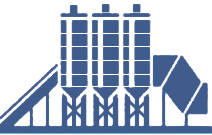   ООО « ПО  БИЗНЕС – ПАРИТЕТ» Юрид.адрес: 249844 Калужская обл.,                                                        Банковские реквизиты:                                                                                                                                      Дзержинский р/он, пгт Полотняный Завод,                                                ИНН 4004016873 КПП 400401001                                                                                                                ул.Горняк                                                                                                           Банк:Отделение N8608Сбербанка России г. Калуга                                                                                                                                                                    Факт.адрес: г.Калуга ул.Энергетиков,8                                                     БИК 042908612                                                                                                                                                              тел. 8-953-333-30-04                                                                                      р/с 40702810222200000787                                                                                                                                                                                                                                                                              к/с 30101810100000000612                                                                                                                                                                                                                                                                                                                                                                               ОКПО 37837023                                                                                                                          ОГРН 1124004000890  ________________________________________________________________________________________________________                                                                                                                                                   ПРАЙС-ЛИСТ НА ТОВАРНЫЙ БЕТОН, РАСТВОР И ИНЕРТНЫЕ МАТЕРИАЛЫ                                                                                                                                    30.03.2022 г.Коммерческий отдел:                                                                    +79533333004-Олеся п/пНаименование продукцииЕдиница измеренияОсадка конусаЦена за м3/руб. с НДС на известняковом щебнеЦена за м3/руб. с НДС на гравийном щебнеЦена за м3/руб. с НДС на гранитном щебнеБетонБетонБетонБетонБетонБетонБетон1В-35 (М450)м35- 9х5800договорная2В-30 (М400)м35- 9х5500договорная3В-25 (М350)м35- 9х5400договорная4В-22,5 (М300)м35- 944005300договорная5В-20 (М250)м35- 942505150договорная6В-15 (М200)м35- 9405050007В-10 (М150)м35- 9385047008В-7,5 (М100)м35- 936504600Раствор строительныйРаствор строительныйРаствор строительныйРаствор строительныйРаствор строительныйРаствор строительныйРаствор строительный1М75м333503350335033502М100м335003500350035003М150м337003700370037004М200м33900390039003900ЩебеньЩебеньЩебеньЩебеньЩебеньЩебеньЩебеньизвестняковыйгравийныйгранитный1Фракция 5-20м3/тоннадоговорнаядоговорнаядоговорная2Фракция- 20-40м3/тоннадоговорнаядоговорнаядоговорная3Фракция- 40-70м3/тоннадоговорная      договорнаядоговорнаяПесокПесокПесокПесокПесокПесокПесок1Песок гидронамывнойм3договорнаядоговорнаядоговорная2Песок карьерныйм3договорнаядоговорнаядоговорнаяЦементЦементЦементЦементЦементЦементЦемент1500 Д0 (навал)тдоговорнаядоговорнаядоговорная